ΠΡΟΫΠΟΛΟΓΙΣΜΟΣ ΠΡΟΣΦΟΡΑΣ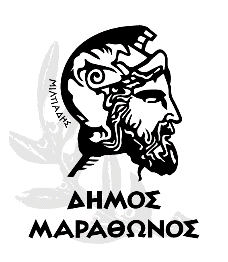 ΕΛΛΗΝΙΚΗ ΔΗΜΟΚΡΑΤΙΑΝΟΜΟΣ ΑΤΤΙΚΗΣΔΗΜΟΣ ΜΑΡΑΘΩΝΟΣΔ/ΝΣΗ ΚΑΘΑΡΙΟΤΗΤΑΣ,ΑΝΑΚΥΚΛΩΣΗΣ, ΠΕΡΙΒΑΛΛΟΝΤΟΣ,ΠΡΑΣΙΝΟΥ & ΣΥΝΤΗΡΗΣΗΣ ΥΠΟΔΟΜΩΝΕΡΓΑΣΙΑ:Εργασίες συντήρησης και διαμόρφωσης γραφείου στο Σ.Μ.Α.  του Δήμου ΜαραθώνοςΕργασίες συντήρησης και διαμόρφωσης γραφείου στο Σ.Μ.Α.  του Δήμου ΜαραθώνοςΕργασίες συντήρησης και διαμόρφωσης γραφείου στο Σ.Μ.Α.  του Δήμου ΜαραθώνοςΦΟΡΕΑΣ:ΔΗΜΟΣ ΜΑΡΑΘΩΝΟΣΔΗΜΟΣ ΜΑΡΑΘΩΝΟΣΔΗΜΟΣ ΜΑΡΑΘΩΝΟΣΠΡΟΫΠ:1.740,00 ΕΥΡΩ πλέον Φ.Π.Α.1.740,00 ΕΥΡΩ πλέον Φ.Π.Α.1.740,00 ΕΥΡΩ πλέον Φ.Π.Α.ΠΟΡΟΙ:ΙΔΙΟΙ ΠΟΡΟΙ 2021ΙΔΙΟΙ ΠΟΡΟΙ 2021ΙΔΙΟΙ ΠΟΡΟΙ 2021Α/ΑΠΕΡΙΓΡΑΦΗ ΕΡΓΑΣΙΑΣΔΙΑΣΤΑΣΕΙΣΠΟΣΟΤΗΤΑΤΙΜΗ ΜΟΝΑΔΟΣ1Σταθερή σήτα τελάρο140Χ1201,0€2Σταθερή σήτα  τελάρο160Χ1251,0€3Σταθερή σήτα τελάρο142Χ631,0€4Εσωτερική πόρτα με κιλοδοκούς για στήριξη πλαϊνών90Χ220Χ2751,0€5Χώρισμα γραφείου αποτελούμενο από σταθερό πάνελ. Σταθερό τζάμι και πόρτα εσωτερικού χώρου280Χ2801,0€6Μονόφυλλο ανοιγόμενο – ανακλινόμενου παράθυρο με σήτα 50Χ502,0€Σύνολο εργασίας με υλικά€€€ΦΠΑ 24%€€€ΓΕΝΙΚΟ ΣΥΝΟΛΟ€€€Νέα Μάκρη      /    / 2021Ο ΠΡΟΣΦΕΡΩΝΝέα Μάκρη      /    / 2021Ο ΠΡΟΣΦΕΡΩΝΝέα Μάκρη      /    / 2021Ο ΠΡΟΣΦΕΡΩΝ